Положениео проведении Региональной олимпиады по сольфеджио для учащихся ДШИ  I. Общие положения1.1. Положение о проведении Региональной олимпиады по сольфеджио для учащихся ДШИ (далее – Положение) определяет основные условия проведения и конкурсные требования Региональной олимпиады по сольфеджио для учащихся ДШИ (далее – олимпиада).  1.2. Учредители олимпиады:- управление культуры Белгородской области;- государственное бюджетное учреждение культуры «Белгородский региональный методический центр по художественному развитию».1.3. Олимпиада проводится при организационной поддержке ГБОУ ВО «Белгородский государственный институт искусств и культуры».1.4. Олимпиада проводится с периодичностью один раз в три года на базе факультета исполнительского искусства и Губкинского филиала Белгородского государственного института искусств и культуры.            1.5. Ответственный организатор олимпиады – государственное бюджетное учреждение культуры «Белгородский региональный методический центр  
по художественному развитию» (далее – БРМЦ).II. Цель и задачи олимпиады2.1. Цель олимпиады – совершенствование форм и методов обучения учащихся по предметам музыкально-теоретического цикла.2.2. Задачи олимпиады:- выявление и поддержка одарённых детей;- повышение интереса учащихся к музыкально-теоретическим предметам;- популяризация музыкального народно-инструментального искусства   
и привлечение общественного интереса к детскому исполнительскому искусству;- повышение профессионально-педагогического мастерства преподавателей.III. Оргкомитет олимпиадыОбщее руководство олимпиады, его организацию и проведение осуществляет оргкомитет. 3.2. Оргкомитет выполняет следующие функции:- разрабатывает программу олимпиады и план проведения, порядок проведения;- формирует состав жюри и организует его работу;  -  организует сбор заявок;- осуществляет иные полномочия для выполнения возложенных на него функций.	3.3. Оргкомитет олимпиады вправе вносить необходимые изменения, возникшие в связи с реализацией плана и программы проведения. 3.4. Оргкомитет олимпиады оставляет за собой право прекратить приём заявок  в случае превышения их количества.IV. Номинации, возрастные группы, формы участия в олимпиаде4.1. В олимпиаде принимают участие учащиеся 4-6 классов с шестилетним сроком обучения и 5-8 классов с восьмилетним сроком обучения, обучающихся по предпрофессиональным программам.4.2. Олимпиада проводится в 2 этапа:1 этап – зональный (30 марта 2022 г.);2 этап – региональный (13 апреля 2022).4.3. Олимпиада проводится в письменной форме, включает три раздела:музыкальный диктант (30 минут);слуховой анализ: определение интервальных и аккордовых последовательностей в ладу и вне лада (15 минут);сольфеджирование с листа (15 минут).4.4. Задания составляются в соответствии с требованиями Программы по сольфеджио для ДМШ, ДШИ и предполагают развитые навыки записи музыкального диктанта, оформления нотного текста, быстроту реакции учащихся, активность их мышления, развитость творческих навыков.V. Требования по олимпиаде5.1. Конкурсные требования  разрабатываются преподавателями кафедры теории музыки факультета исполнительского искусства и Губкинского филиала БГИИК и включают в себя:Запись 8-10 тактового музыкального диктанта в течение 25-30 минут (10 проигрываний).Наличие навыков группировки длительностей в работе записи музыкального диктанта. Определение на слух отдельных интервалов и аккордов с расшифровкой их фонизма.Запись аккордовой последовательности, цепочки интервалов в тональности.Сольфеджирование одноголосной мелодии с листа.VI. Критерии оценки работ по олимпиаде    	6.1. В критерии оценки входят:уровень развития слуховых навыков;уровень развития навыков записи музыкального диктанта;уровень развития навыков чтения с листа. VII. Жюри конкурса7.1. Состав жюри  формируется  оргкомитетом.7.2. В состав жюри олимпиады входят ведущие преподаватели    
и специалисты средних и высших учебных заведений культуры и искусства.7.3. Жюри олимпиады имеет право:- присуждать не все призовые места;- делить одно призовое место между несколькими участниками;- учреждать специальные дипломы.7.4. Решение жюри является окончательным и пересмотру не подлежит.VIII. Организационные условия8.1. Для участия в I туре олимпиады необходимо предоставить не позднее 16 марта 2022 года председателям методических объединений заявку в формате «docx» в электронном виде по образцу (приложение № 1) для формирования протоколов.8.2. После проведения отборочного тура каждое методическое объединение направляет не позднее 1 апреля 2022 года следующие документы:- протоколы в формате «docx» (приложение №2 и №3) в  Белгородский региональный методический центр по художественному развитию по электронному адресу:  rumc@bgiik.ru для Бородаенко О.Ю. - протоколы №2 (Приложение №3) и работы участников школ искусств  Белгородской зоны - на кафедру теории музыки факультета исполнительского искусства БГИИК (г. Белгород, Гражданский проспект, 55, Роменской Л.А.),- протоколы №2 (Приложение №3) и работы участников школ искусств Губкинско-Старооскольской зоны - в Губкинский филиал БГИИК (г. Губкин, ул. Победы, 4, Губкинский филиал БГИИК, Жуковой Ю.В.)8.3. Информацию об организации олимпиады можно получить по телефону:  +7 (4722) 51-70-94, методист Бородаенко Олеся Юрьевна.	Подача заявки на участие означает согласие с условиями проведения олимпиады.IX.Награждение участников конкурса9.1. Победители олимпиады определяются по максимально набранному количеству баллов.9.2. Учащиеся, занявшие 1,2,3 места, награждаются дипломами и званием «Лауреат» (I, II, III степени).9.3. Конкурсанты, занявшие 4 место, награждаются дипломами и званием «Дипломант».9.4. Конкурсанты, не занявшие призовые места, награждаются дипломами «Участника» олимпиады Заявкана участие в региональной олимпиаде по сольфеджиоМ.П.                           _______________________           Подпись руководителя                                                                                             направляющей организацииДатаПРОТОКОЛ 1 (для БРМЦ)зонального тура региональной олимпиады по сольфеджио для учащихся ДШИ_____________________________________________(наименование зонального методобъединения)__________________                                                                                                                                                                                                                            (дата проведения)                             Макс. кол-во баллов        ___       ___        ___Председатель жюри___________________/ _________________                                            ФИО       	                                                 подписьЧлены жюри           ___________________/____________________                                                                  ФИО       	                                                   подпись                                  ___________________/____________________                                                                 ФИО       	                                                   подписьПРОТОКОЛ 2 (для членов жюри БГИИК)зонального тура региональной олимпиады по сольфеджио для учащихся ДШИ___________________________________________(наименование зонального методобъединения)   __________________                                                                                                                                                                                                                          (дата проведения)   Максимальное кол-во баллов:                                    _______       _______          ________Председатель жюри___________________/ _________________                                            ФИО       	                                                 подписьЧлены жюри           ___________________/____________________                                                                  ФИО       	                                                   подпись                                  ___________________/____________________                                                                 ФИО       	                                                   подписьУТВЕРЖДЕНО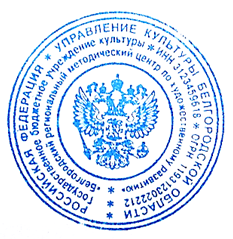 Директор ГБУК БРМЦпо художественному развитию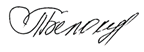 Т.Ф. Белокурова                    «01»  сентября  2021г.Приложение № 1к Положению о проведениирегиональной олимпиады по сольфеджио для учащихся ДШИ №п/пФ.И. участникаСпециальность(инструмент)Класс/срок обученияУчебное заведение(полное наименование)ФИО преподавателяпо сольфеджио(полностью)Приложение № 2к Положению о проведении региональной олимпиады по сольфеджио для учащихся ДШИ№п/пФ.И. ученикаСпециальностьКласс/срок обученияУчебное заведение (полное наименование)Ф.И.О.преподавателя (полностью)№ по жеребьевкеМуз.диктантСлух.анализСольфеджированиеИтогобалловРезультатКомментарииПриложение № 3к Положению о проведении региональной олимпиады по сольфеджио для учащихся ДШИ№п/п№ по жеребьевкеМуз.диктантСлух.анализСольфеджированиеИтогобалловРезультатКомментарии